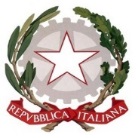 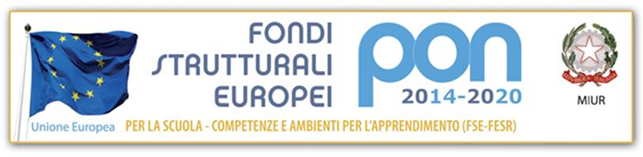 Ministero dell'IstruzioneUFFICIO SCOLASTICO REGIONALE PER LA LOMBARDIAISTITUTO COMPRENSIVO DI SERGNANO “PRIMO LEVI”VIA AL BINENGO, 38 - 26010SERGNANO (CR)Codice Fiscale: 01223820190 Codice Meccanografico: CRIC80600N C.U. UF4VB8e-mail: cric80600n@istruzione.it – sito web: www.icsergnanoprimolevi.edu.it											Allegato 4							Al Dirigente scolastico							Dell’Istituto Comprensivo “Primo Levi” di							SergnanoOggetto: notifica di presa visione del PIANO DI ASSISTENZA per somministrazione farmaci all’alunno/a………………………………… frequentante la Scuola……………. di ……………………………….. classe/sezione/plesso…………………………………I sottoscritti Docenti della classe…………………..e del plesso della Scuola ………………. di …………….e personale ATAdichiarano di aver preso visione del PIANO DI ASSISTENZA per la somministrazione farmaci e danno la disponibilità alla somministrazione deglistessi all’alunno/a …………………………….. frequentante la classe ……………….della Scuola ……………….. di ……………………………. come da certificato medico e come da accordo sottoscritto dai genitori.I farmaci sono custoditi …………………………………………..Data, ………………….Firme dei Docenti e personale ATA che danno la disponibilità per la somministrazione del farmaco:……………………………………				…………………………………………………………………………				…………………………………………………………………………				…………………………………………………………………………				…………………………………………………………………………				……………………………………Firme dei docenti che hanno preso visione ma che non danno la disponibilità per la somministrazione del farmaco:……………………………………				…………………………………………………………………………				…………………………………………………………………………				……………………………………